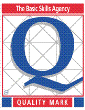 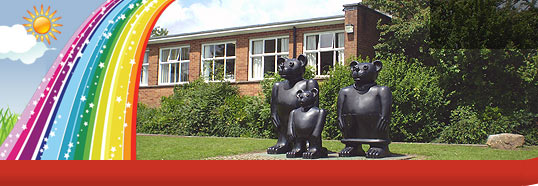 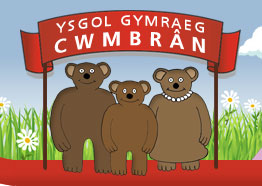 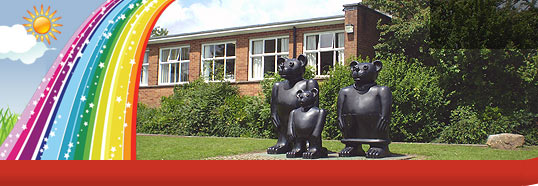 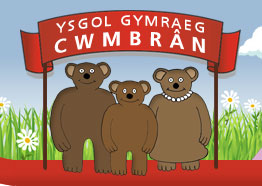 CALENDR/CALENDARMae hwn yn hanner tymor byr iawn, ond dyma rai dyddiadau pwysig i chi nodi.This is a very short half term but here are some important dates for you to note.NEWYDDION/NEWSRydym yn hynod falch o gyhoeddi bod y piano newydd wedi cyrraedd! Diolch yn fawr i'r C.Rh.A. am eu holl waith caled yn codi arian ac i chi rieni am gefnogi'r digwyddiadau amrywiol y maent wedi eu trefnu. Mae'r piano yn edrych, ac yn swnio'n wych.Mae Mrs Hannah Young wedi dechrau ei chyfnod mamolaeth a chafwydd newyddion annisgwyl yn ystod hanner tymor i ddweud bod Abbie May wedi cyrraedd! Dafnonwn ein dymuniadau gorau i’r teulu oll.  Hefyd, danfonwn llongyfarchiadau mawr i Mr Anthony Jones ar enedigaeth ei fachgen bach.Yn ddiweddar, rydym wedi etifeddu ‘bandstand’ bach sydd wedi cael ei osod ar yr iard uchaf. Mae angen ychydig o waith i’w adnewyddu! Rydym yn gofyn yn garedig am wirfoddolwyr i helpu ni i’w baentio pan fydd y tywydd yn gwella. A fyddech cystal â rhoi gwybod i Miss Evans os ydych yn gallu helpu. Bydd y profion cenedlaethol ar gyfer disgyblion ym mlynyddoedd 2 i 6 yn cael eu cynnal rhwng 3ydd Mai a’r 10fed o Fai eleni.We are extremely pleased to announce that the new piano has arrived! A big thank you to the P.T.A. for all their fundraising and to parents for supporting the various events they have organised. The piano looks and sounds fantastic.  Mrs Hannah Young has began her maternity leave and we had the surprising news during half term that little Abbie May had arrived. We send our best wishes to the whole family.  We also send our congratulations to Mr Anthony Jones on the arrival of his baby boy.We have recently acquired a small bandstand which has been placed on the top yard.  It is is need of a little restoration! We are kindly asking for some volunteers to help us paint it when the weather improves.  Could you please let Miss Evans know if you are able to assist.The national tests for pupils in years 2 to 6 will be sat between 3rd May and 10th May this year.Dyddiad/Date:Digwyddiad / Event:25/02/16Rhai o blant Blwyddyn 5 a 6 yn cystadlu mewn twrnament Pêl droed/Rygbi yn Ystrad MynachSome Year 5 and 6 pupils competing in a Football/Rugby tournament in Ystrad Mynach27/02/16‘Readathon’ yn cychwyn/Readathon starts01/03/16Dathliadau Dydd Gwyl Dewi yn yr ysgol – plant i wisgo gwisg traddodiadol neu crys rygbi CymruSt David’s Day celebrations in the school  - children to wear a traditional costume or Welsh rugby shirt01/03/16Côr yn perfformio ym Mhontypŵl/Choir performing in Pontypool02/03/16PC Thomas yn ymweld â Blwyddyn 6/PC Thomas visiting Year 602/03/16Cyfarfod C.Rh.A. yn Llyfrgell yr ysgol am 3:30yp/P.T.A. meeting in the School Library at 3:30pm03/03/16Diwrnod y llyfr – plant i wisgo fel cymeriad o lyfrWorld Book Day – children to dress as a character from a book03/03/16Côr yn perfformio yn yr Wyl Gorawl – Theatr y Gyngres– plant i gyrraedd erbyn 6:40yhChoir performing in the Choir Festival – Congress Theatre - children to arrive by 6:40pm04/03/16Blwyddyn 2 Miss Hughes yn cystadlu yn Ngŵyl Cenedlaethol Cerddoriaeth i Bobl IfancYear 2 Miss Hughes competing in the National Festival of Music for Youth07/03/16Crucial Crew i Flwyddyn 6 – llythyr i ddilyn/Crucial Crew for Year 6 – letter to follow09/03/16Sgrinio golwg i Derbyn/Vision Screening for Reception pupils10/03/16Sgrinio golwg i Derbyn/Vision Screening for Reception pupils17/03/16Bardd Plant Cymru yn ymweld â Blwyddyn 5/Children’s Poet Laureate visiting Year 518/03/16Diwrnod gwisg anffurfiol/Own clothes day23/03/16Cwis Keep Me Safe i rai aelodau o flynyddoedd 4 a 5 am 6:00yh – Cwmbran High/Keep Me Safe Quiz for some year 4 and 5 pupils at 6:00pm – Cwmbran High24/03/16Lluniau dosbarth/Class photos24/03/16Ysgol yn cau am wyliau Pasg/School finishes for the Easter holidays09/0/16Disgo C.Rh.A yn Neuad Cymunedol Coed Eva a Hollybush – mwy o fanylion i ddilyn/P.T.A. Disco in Coed Eva and Hollybush Community Hall – more details to follow11/04/16Hyfforddiant Mewn Swydd/Teacher Training Day12/04/16Plant yn dychwelyd i’r ysgol/Children return to school